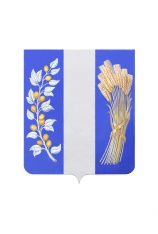 АДМИНИСТРАЦИЯ МУНИЦИПАЛЬНОГО ОБРАЗОВАНИЯ «БИЧУРСКИЙ РАЙОН» РЕСПУБЛИКИ БУРЯТИЯБУРЯАД УЛАСАЙ «БЭШҮҮРЭЙ АЙМАГ» ГЭҺЭН НЮТАГАЙ ЗАСАГАЙ БАЙГУУЛАМЖЫН ЗАХИРГААНРАСПОРЯЖЕНИЕ«28» ноября 2023 года                                                                        № 484-р     с. БичураО внесении изменений в распоряжение Администрации муниципального образования «Бичурский район» Республики Бурятия от 9 октября 2023 года № 427-р В целях приведения муниципальных нормативных правовых актов в соответствие с действующим законодательством, на основании постановления Администрации МО «Бичурский район» РБ от 16.11.2023 № 774 «О внесении изменений в постановление Администрации муниципального образования «Бичурский район» Республики Бурятия от 13 июля 2023 года № 401 «Об утверждении Положения о порядке установки памятников, мемориальных досок и других памятных знаков на территории муниципального образования «Бичурский район»  для увековечения памяти погибших в период прохождения военной службы или участия в специальной военной операции на территориях Украины, Донецкой Народной Республики, Луганской Народной Республики, Запорожской области и Херсонской области», приказываю:Утвердить прилагаемые изменения, которые вносятся в распоряжение Администрации муниципального образования «Бичурский район» Республики Бурятия от 9 октября 2023 года № 427-р (в ред. распоряжения от 31.10.2023 № 460-р).Опубликовать (обнародовать) настоящее распоряжение в районной газете «Бичурский хлебороб», на информационных стендах Администрации МО «Бичурский район» РБ и разместить на официальном сайте муниципального образования «Бичурский район» в сети Интернет.Настоящее распоряжение вступает в силу со дня его официального опубликования (обнародования).Контроль за исполнением настоящего распоряжения возложить на Первого заместителя руководителя Администрации МО «Бичурский район» по социальному развитию Бадмаеву М.Б.Глава МО «Бичурский район» РБ                                                     В.В. СмолинПроект представлен юридическим отделомисп. Синицына А.Н., : 8 9644091932/419УТВЕРЖДЕНЫ распоряжением Администрации МО «Бичурский район» РБот «28» ноября 2023 № 484-рИзменения, которые вносятся в распоряжение Администрации муниципального образования «Бичурский район» Республики Бурятия от 9 октября 2023 года № 427-р (в ред. распоряжения от 31.10.2023 № 460-р)1. Состав Комиссии по рассмотрению вопросов об установке памятников, мемориальных досок и других памятных знаков на территории муниципального образования «Бичурский район» изложить в следующей редакции:«УТВЕРЖДЕН» распоряжением Администрации МО «Бичурский район» РБот 9 ноября 2023 № 427-рСостав Комиссии по рассмотрению вопросов об установке памятников, мемориальных досок и других памятных знаков на территории муниципального образования «Бичурский район»Председатель КомиссииПервый заместитель руководителя Администрации МО «Бичурский район» РБ по социальному развитию – Бадмаева М.Б.Заместитель председателя КомиссииПредседатель Комитета муниципальной службы и правового обеспечения Администрации МО «Бичурский район» (в его отсутствие – начальник юридического отдела) – Перелыгина А.А.Члены комиссии:Заместитель руководителя Администрации МО «Бичурский район» РБ по финансово – экономическим вопросам - Председатель Комитета экономического развития (в его отсутствие - начальник отдела учета и отчетности – главный бухгалтер Администрации МО «Бичурский район» РБ) – Савельева М.П.;Заместитель руководителя Администрации МО «Бичурский район» РБ по развитию инфраструктуры - Начальник МУ Комитет по развитию инфраструктуры (в его отсутствие – заместитель начальника Комитета) – Коробенкова Л.П.;Председатель Совета депутатов МО «Бичурский район» РБ – Чекин Н.Т.;Начальник МУ Финансовое управление Администрации МО «Бичурский район» (в его отсутствие – заместитель начальника Управления) – Оленникова В.Н.;Начальник юридического отдела Комитета муниципальной службы и правового обеспечения Администрации МО «Бичурский район» РБ – Полякова Т.Ф.;Начальник МУ Управление культуры Администрации МО «Бичурский район» - Захарова Л.В.;Главный специалист юридического отдела Комитета муниципальной службы и правового обеспечения (в случае его отсутствия, или исполнения обязанностей секретаря Комиссии – консультант юридического отдела) – Синицына А.Н.;Социальный координатор Государственного фонда «Защитники Отечества» по Бичурскому району (по согласованию).Секретарь комиссииВедущий специалист сектора по социальному развитию Администрации МО «Бичурский район» РБ (в его отсутствие - главный специалист юридического отдела) – Батуева Э.А.